宝山教育系统党员干部 党的二十大学习培训相关安排宝山教育系统党员干部 党的二十大学习培训相关安排宝山教育系统党员干部 党的二十大学习培训相关安排宝山教育系统党员干部 党的二十大学习培训相关安排附件历次党章的制定和修改（一大至二十大）时  间内  容主 讲 人培训对象形  式12月23日上午9:00-11:00全面建设社会主义现代化国家新征程的政治宣言和行动纲领——学习贯彻党的二十大精神陈荣武上海市党建研究会特邀研究员、上海市马克思主义研究会理事  各基层学校副职书记、校长（园长）线上直播平台：腾讯会议#753 319 402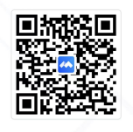 时  间内  容主 讲 人培训对象形  式12月24日上午9:00-11:00高举中国特色社会主义伟大旗帜 为全面建设社会主义现代化国家而团结奋斗——中国二十大精神解读徐学通中共上海市委党校上海市习近平新时代中国特色社会主义思想研究中心研究员   各基层学校副职书记、校长（园长）线上直播平台：腾讯会议#968 841 769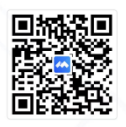 时  间内  容主 讲 人培训对象形  式备注12月24日下午13:30-15:30学习党的章程 牢记使命担当——二十大《党章（修正案）》的学习体会卜新兵中共上海市委党校上海市习近平新时代中国特色社会主义思想研究中心研究员（1）各基层单位正职书记、校长（园长）（2）区教育学院中层以上干部（3）区教育局机关副科长以上干部（4）区教育事务服务中心部长以上干部（5）各基层学校副职书记、校长（园长）线上直播平台：教育未来宝网址：https://h5.dingtalk.com/group-live-share/index.htm?type=2&liveFromType=6&liveUuid=4d5b8d35-1651-440d-99f9-bbff8c2871f2&bizType=dingtalk&dd_nav_bgcolor=FF2C2D2F#/union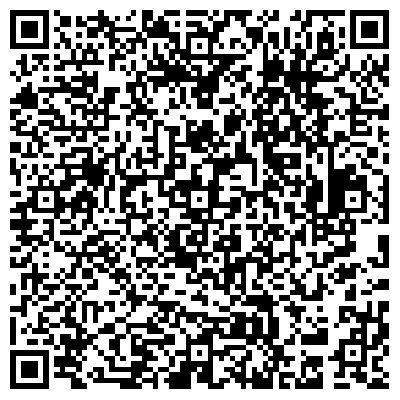 教育未来宝扫码：1.请各位领导听课时准备好党章；2.请查收专家所发资料，见附件《历次党章的制定和修改（一大至二十大）》。时  间内  容主 讲 人培训对象形  式2023年1月5日上午9:00-11:00以中国式现代化推进中华民族伟大复兴汪斌锋宝山区学习贯彻党的二十大精神“百人宣讲团”华东理工大学马克思主义学院副院长各基层学校副职书记、校长（园长）线上直播平台：腾讯会议 #310 901 654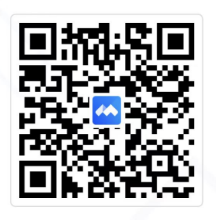 次数时间名称章条字数特点一大1921年7月中国共产党纲领15条920确定党的名称二大1922年7月中国共产党章程六章29条2418字明确规定了党的组织原则、党员条件、党的纪律要求三大1923年6月中国共产党第一次修正章程六章30条2602字增设党员候补期（相当于预备期）四大1925年2月中国共产党第二次修正章程六章31条2884字规定基层单位为支部五大后1927年6月1日中央政治局会议议决案中国共产党第三次修正章程十二章85条5565字唯一不是由党的代表大会制定和修改的党章六大1928年7月10日中国共产党党章（第四次修正章程）十五章53条6510字唯一在国外修订的党章，第一条规定：中国共产党为共产党国际之一部分，命名为中国共产党，共产国际支部；首次明确民主集中制的组织原则。七大1945年6月11日中国共产党党章十一章70条9208字第一部完全独立自主修改的党章。首次增加了“总纲”。第一次以条文形式规定党员的义务和权利。确立毛泽东思想为党的“一切工作的指针”。八大1956年9月26日中国共产党章程九章60条12710字删除了七大党章中的“党的地下组织”和“经费”两章。九大1969年4月14日中国共产党章程六章12条2842字写入：林彪同志是毛泽东同志的亲密战友和接班人。取消了党内民主、党员权利和义务等重要条文。第一章是总纲。十大1973年8月28日中国共产党章程六章12条2735字写入：（无产阶级文化大革命）这样的革命，今后还要进行多次。十一大1977年8月中国共产党章程五章19条2735字在结构上恢复了将总纲和各章分开阐述的做法。仍然坚持“无产阶级专政下继续革命”的理论，肯定“文化大革命”。十二大1982年9月中国共产党章程十章50条13524字清除了十一大党章中“左”的错误。对党员的义务和权利作了新的规定。第一次比较全面而正确地回答了新时期执政党建设的目标、途径和方法等基本问题。十三大1987年11月1日中国共产党章程部分条文修正案2012字没有对总纲部分进行修改，只对10个条文进行13处修改。充实了发展党内民主和完善组织制度等方面的内容。十四大1992年10月18日中国共产党章程十章50条14368字把建设有中国特色社会主义理论和党的基本路线写入党章。十五大1997年9月18日中国共产党章程十章50条14425字把邓小平理论确立为党的指导思想。十六大2002年11月14日中国共产党章程十一章51条15505字增加党徽党旗。将“三个代表”重要思想确立为党的指导思想。对党的性质作了“两个先锋队”的阐述。十七大2007年10月21日中国共产党章程十一章53条16778字写入了科学发展观。增加了中国特色社会主义道路和理论体系。十八大2012年11月14日中国共产党章程十一章53条17300字将科学发展观确立为党的指导思想。增写了中国特色社会主义制度。十九大2017年10月24日中国共产党章程十一章55条19500字最大的亮点和历史性贡献是将习近平新时代中国特色社会主义思想确立为党的指导思想。确立习近平总书记的核心地位。增写中国特色社会主义文化。二十大2022年10月22日中国共产党章程十一章55条20500字写入党的初心使命、百年成就和历史经验。增写新时代党的组织路线。